НАСТАВНИ МАТЕРИЈАЛ ЗА 5. РАЗРЕД, СРПСКИ ЈЕЗИК И КЊИЖЕВНОСТ (25.5-29.5.2020.)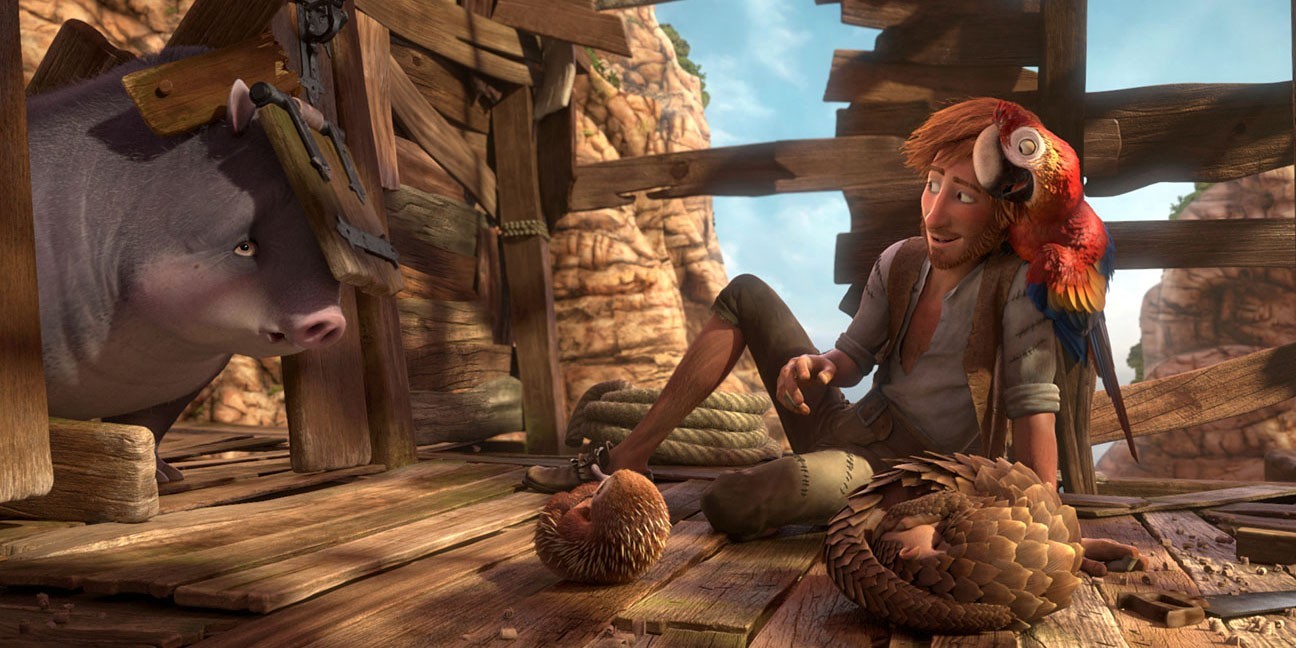 1. У понедељак, 25.05. погледати РТС час на коме ће се обнављати и вежбати служба речи у реченици ( није обавезно писати). У уторак ћемо преко Вајбера у 11 сати имати контролни задатак из службе речи.2.У уторак, 26.05. погледати РТС час на коме ће се обрадити „ Биберче“ Љубише Ђокића ( Ко нема РТС3 може да прочита  из Читанке, стране 192-197)После одгледаног часа треба одговорити на следеће :  а) Који књижевни род је у питању?  б) Којој књижевној врсти припада дело?  в) Која је тема?  г) Како бисте драму Биберче завршили на свој начин?„ Биберче“, Љубише Ђокића је адаптација народне бајке „Биберче“. Шта то значи ? Адаптација је прерада неког прозног или поетског текста књижевног дела за позоришно, филмско , радијско или телевизијско извођење.Књижевно дело адаптирају драмски писци, драматург и редитељ. Они се труде да се не наруши суштина уметничког дела, његове одлике, идеје и поруке.Љубиша Ђокић је драмски писац и позоришни редитељ .А сада ћемо се упознати са одликама драме . Драма се дели на чинове.Саставни делови чина су :призори (појаве) и слике (сцене).Слика (сцена) је најмања тематска јединица у развоју драмске радње. Обично означаву промену позорнице унутар једног чина као места радње.Појава (призор) карактерише промена лица (глумаца) на позорници (на пример, улазак једног и излазак другог лица, тј. глумца).Драмска радња (развој догађаја) основ је сваке драме. Одвија се кроз дијалог (разговор два или више лица).Фазе у развоју драмске  радње су : експозиција, заплет, кулминација, перипетија и расплет.Најважније  је , за сада, да умемо да препознамо драму и да је разликујемо од епике и лирике . Домаћи задатак Допуни реченице :___________ је део драмског текста који представља тематску и драматуршку целину. Књижевно дело намењено сценском извођењу у позоришту назива се __________________________.3. Подвуци како се назива подвучени део у наведеном одломку из драме за децу „Биберче“ и објасни шта то значи .ДИВНА(Покрије лице рукама ) Појешће на ала.( смех але)Биберче(узме мач у другу руку )Сад се чувај!...( напада;ала се брани )монолог    дидаскалије      дијалог      драмско лице4. Прочитати одломак из Читанке „Робинсон Крусо“ Данијел Дефо ( стране 217-223) и напиши следеће : а) Одреди књижевни род.б) Одреди књижевну врсту.в) Напиши која је тема дела.г) До каквих сазнања је дошао наш јунак? Чему вас је он научио ?д) Која је порука дела? Домаћи ми шаљете у суботу, 30. маја на имејл адресу :viktorija _agape@hotmail.com                              Хвала 